台北國際插畫博覽會 2022年10月07 - 10日報 名 表 備註：本報名表視為訂攤位之契約，請務必加蓋公司印章及負責人簽名，以確保權益，謝謝。    需繳交報名資料：（1）本報名表（2）公司營登 （3）產品目錄（4）參展費用支票或電匯水單煩請mail或寄至105611台北市松山區復興北路191號13樓/ 于當柱 Yuki 小姐收即可。如  貴司於攤位申請已繳款後，不論理由為何，主辦單位均有權不退回參展費。如  貴司於攤位申請確認簽回後，不論理由為何不能取消，主辦單位有權要求參展商繳齊參展費。參展費用一律一次性支付台幣至主辦單位帳戶。敝司針對 貴司提供的個資將會妥善保管，並同意做為會務管理/會務訊息/活動通知等使用，同時為保護您的個資，在未取得您的同意前，將不會提供給第三人使用。日後如有更改個資、要求刪除、停止繼續使用，歡迎來電告知。標準攤位4平方米，黑色系統隔間板，250CM/H，公司名招牌輸出、洽談折椅2張、射燈3盞、110V 5A插座1組 (須以圖像創作者身分報名)標準攤位9平方米，白色系統隔間板，250CM /H，公司名招牌輸出、洽談折椅2張、射燈3盞、110V 5A插座1組、洽談桌一張姓名(正楷)：                                       職稱：                           _    日     期：                           公司印鑑及負責人簽名：                             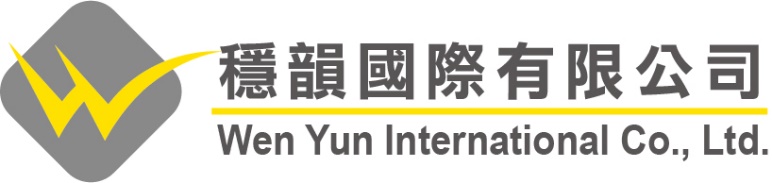 公司名稱英文：英文：英文：英文：英文：英文：英文：公司名稱中文：中文：中文：中文：中文：中文：中文：地址英文：英文：英文：英文：英文：英文：郵遞區號地址中文：中文：中文：中文：中文：中文：展覽承辦人英文：英文：英文：職稱英文：英文：英文：展覽承辦人中文：中文：中文：職稱中文：中文：中文：電話分機：分機：E-mail傳真手機：手機：Web Site統一編號產品品牌參展產品英文：英文：英文：英文：英文：英文：英文：參展產品中文：中文：中文：中文：中文：中文：中文：館別展台類別展台類別早鳥參展費(含稅)早鳥參展費(含稅)攤位數合計合計標準攤位4SQM (2*2)4SQM (2*2)NT$18,000NT$18,000□ 標準攤位9SQM (3*3)9SQM (3*3)NT$33,500NT$33,500□ 淨地參展商自建展台每平方米淨地費(至少18sqm)參展商自建展台每平方米淨地費(至少18sqm)NT$3,170NT$3,170SQM□ 淨地參展商自建展台每平方米淨地費(至少18sqm)參展商自建展台每平方米淨地費(至少18sqm)NT$3,170NT$3,170